B19.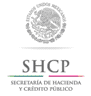 Aviso electrónico de operaciones (Regla 1.8.2.)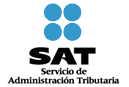 DATOS GENERALESDATOS GENERALES Periodo RFC Prevalidador Razón SocialLISTADO DE OPERACIONESLISTADO DE OPERACIONESNo. OperacionesNombre ProveedorInstructivo de llenado del formato Aviso electrónico de operaciones (Regla 1.8.2.)Instructivo de llenado del formato Aviso electrónico de operaciones (Regla 1.8.2.)Instructivo de llenado del formato Aviso electrónico de operaciones (Regla 1.8.2.)Los autorizados para prestar los servicios de prevalidación electrónica de los datos asentados en los pedimentos conforme a la regla 1.8.1., tienen la obligación de llenar este formato, en el que se indique el número de operaciones y las empresas proveedoras del servicio con las cuales realizó consultas durante el mes inmediato anterior.Los autorizados para prestar los servicios de prevalidación electrónica de los datos asentados en los pedimentos conforme a la regla 1.8.1., tienen la obligación de llenar este formato, en el que se indique el número de operaciones y las empresas proveedoras del servicio con las cuales realizó consultas durante el mes inmediato anterior.Los autorizados para prestar los servicios de prevalidación electrónica de los datos asentados en los pedimentos conforme a la regla 1.8.1., tienen la obligación de llenar este formato, en el que se indique el número de operaciones y las empresas proveedoras del servicio con las cuales realizó consultas durante el mes inmediato anterior.·	No se pueden agregar o quitar columnas.·	No se pueden agregar o quitar columnas.·	No se pueden agregar o quitar columnas.·	No se puede añadir hojas o cambiar el nombre (Aviso)·	No se puede añadir hojas o cambiar el nombre (Aviso)·	No se puede añadir hojas o cambiar el nombre (Aviso)·	Para la sección de listado de Operaciones, utilizar un renglón por cada empresa proveedora.·	Para la sección de listado de Operaciones, utilizar un renglón por cada empresa proveedora.·	Para la sección de listado de Operaciones, utilizar un renglón por cada empresa proveedora.·	Todos los datos son requeridos.·	Todos los datos son requeridos.·	Todos los datos son requeridos.Los siguientes campos se llenarán, como a continuación se indica:Los siguientes campos se llenarán, como a continuación se indica:Los siguientes campos se llenarán, como a continuación se indica:DATOS GENERALESDATOS GENERALESDATOS GENERALESCampoContenidoContenidoPeriodoSeñalar el periodo reportado, usando 2 dígitos para el mes y dos para el año (mmaa).Ejemplo: 1016Señalar el periodo reportado, usando 2 dígitos para el mes y dos para el año (mmaa).Ejemplo: 1016RFCSeñalar el RFC del autorizado (13 posiciones) para prestar los servicios de prevalidación electrónica de los datos asentados en los pedimentos conforme a la regla 1.8.1.Ejemplo: AAAA010101XXXSeñalar el RFC del autorizado (13 posiciones) para prestar los servicios de prevalidación electrónica de los datos asentados en los pedimentos conforme a la regla 1.8.1.Ejemplo: AAAA010101XXXRazón SocialSeñalar la razón social correspondiente al RFC del Autorizado que presta los servicios de prevalidación electrónica de los datos asentados en los pedimentos conforme a la regla 1.8.1.Señalar la razón social correspondiente al RFC del Autorizado que presta los servicios de prevalidación electrónica de los datos asentados en los pedimentos conforme a la regla 1.8.1.LISTADO DE OPERACIONESLISTADO DE OPERACIONESLISTADO DE OPERACIONESNo. OperacionesSeñalar el número de operaciones que llevó a cabo, considerando cada empresa proveedora de antecedentes de vehículos usados en el país de procedencia a través de las cuales realizó la consulta a que hace referencia la fracción XIII de la regla 1.8.2.Señalar el número de operaciones que llevó a cabo, considerando cada empresa proveedora de antecedentes de vehículos usados en el país de procedencia a través de las cuales realizó la consulta a que hace referencia la fracción XIII de la regla 1.8.2.Nombre ProveedorSeñalar el nombre de la empresa proveedora de antecedentes de vehículos usados en el país de procedencia, con la cual realizó consulta, tal y como aparece en la página de internet, de dicha proveedora. Ejemplo: CarfaxSeñalar el nombre de la empresa proveedora de antecedentes de vehículos usados en el país de procedencia, con la cual realizó consulta, tal y como aparece en la página de internet, de dicha proveedora. Ejemplo: Carfax